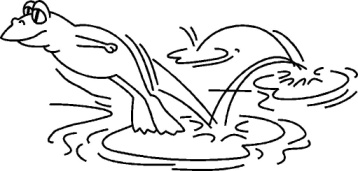 Bondi’mathBondi’mathBondi’mathBondi’mathBondi’mathles nombres en lettres(les dizaines)les nombres en lettres(les dizaines)les nombres en lettres(les dizaines)les nombres en lettres(les dizaines)les nombres en lettres(les dizaines)DépartLance le dé541033334949492177vingtvingt→↓6269cinquante582626171717447676107217177391Gagné !Gagné !9248484528trente22222542quarantequarante94↓393935↑1918dixdixsoixante97↑↑71↓828256quatre-vingts888843434327757519←←67677424465656quatre-vingt-dixquatre-vingt-dixquatre-vingt-dix47189595